SECRETARIA MUNICIPAL DE SAÚDENÚCLEO DE VIGILÂNCIA EPIDEMIOLÓGICAAVALIAÇÃO DE RISCO EPIDEMIOLÓGICO DIÁRIO REFERENTE AO COVID-19		As medidas de distanciamento social já foram adotadas no passado durante pandemias de doenças de transmissão respiratória, como as pandemias de influenza e da SARS em 2002, e também na atualidade pelos países de todos os continentes, como parte das estratégias de enfrentamento da COVID-19 desde janeiro de 2020. O que diferencia são os momentos e formatos de implantação das diversas estratégias.		Considerando que no Estado de Goiás estima-se que a transmissão comunitária se iniciou no final de março e que as medidas de distanciamento social já estão em vigor, esperamos que a taxa de transmissão da doença esteja reduzida.		O Município de Formosa teve seu primeiro caso suspeito no dia 27/02/2020, e que quadro epidemiológico atual é:Tabela 01: Quadro EpidemiológicoTabela 02: AltasTabela 03: ÓbitosInformações relacionadas aos números de leitos por instituiçãoHospital Regional de Formosa	 Leitos em GeralObservação: Informações dadas pelo HRF no dia 24/04/2021Unidade de Pronto Atendimento Infantil Leitos em GeralA Unidade de Pronto Atendimento Infantil oferece à população, em cada plantão, o quadro de servidores:Importante dizer que a realidade em situações de pandemia é bastante dinâmica e os processos de trabalho necessita de constantes reavaliações e planejamento, tudo em conformidade com os fluxos, protocolos e notas técnicas vigentes, atualizados frequentemente.Formosa, 24 de Abril de 2021.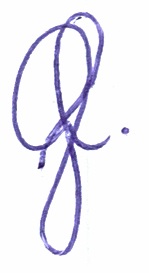 Jéssica K. Pires dos SantosGestora do Núcleo de Vigilância Epidemiológico Tabela 01: Quadro Epidemiológico De Novos Casos Em 24-04-2021 FAIXA ETÁRIA DE PACIETES CONFIRMADOS                        CONFIRMADOS POR SEXOPOSITIVOS (DISTRITOS)Jéssica K. Pires dos SantosGestora do Núcleo de Vigilância EpidemiológicoSECRETARIA MUNICIPAL DE SAÚDENÚCLEO DE VIGILÂNCIA EPIDEMIOLÓGICAAVALIAÇÃO DE RISCO EPIDEMIOLÓGICO DIÁRIO REFERENTE AO COVID-19                    EVOLUÇÃO DE ÓBITOS                                  FAIXA ETÁRIA DE ÓBITOS CONFIRMADOS Formosa, 24 de Abril de 2021.Jéssica K. Pires dos SantosGestora do Núcleo de Vigilância Epidemiológico Casos confirmados7.138Casos suspeitos3.047Casos descartados10.988Total de casos notificados21.173Altas Por Critério Clinico Epidemiológico 4.843Altas de Casos Curados Confirmado4.253Altas de Casos descartados3.668Total de Altas de casos notificados12.764Óbitos Suspeitos em Investigação10Óbitos Descartados50Óbitos confirmados156Total de Óbitos Notificados216NÚMERO DE LEITOSTOTALCOVIDLeitos ocupadosTaxa de ocupação %Números de leitos enfermaria64261557.6Números de leitos Box (ala vermelha)0503266.6Números de leitos UTI20201890NÚMERO TOTAL DE LEITOSNúmeros de leitos ala amarela10Números de leitos ala vermelha04Números de leitos para Covid05Números de leitos para Covid com respirador01Taxa de ocupação00Médicos por plantão02Enfermeiros por plantão03Técnicos de enfermagem por plantão05Auxiliar de serviços gerais por plantão diurno02Auxiliar de serviços gerais por plantão noturno01Técnico em radiologia por plantão01Condutores de ambulâncias01Casos confirmados45Casos suspeitos73Casos descartados64Óbitos Confirmados0Total de casos novos notificados182